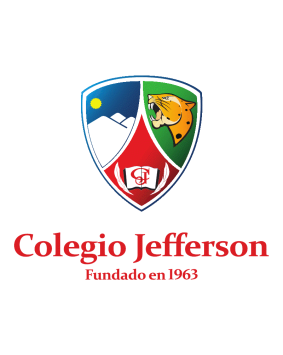 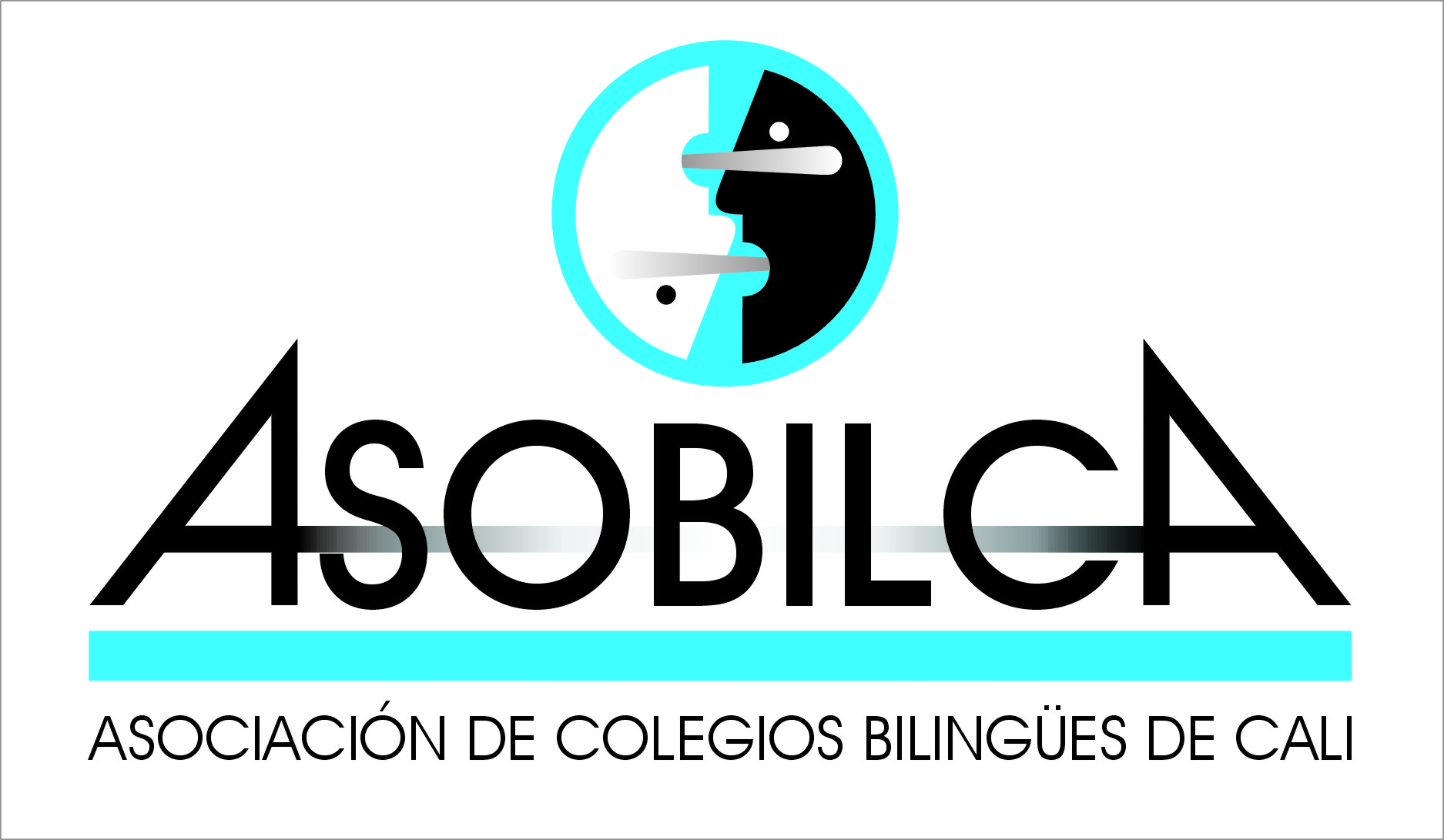 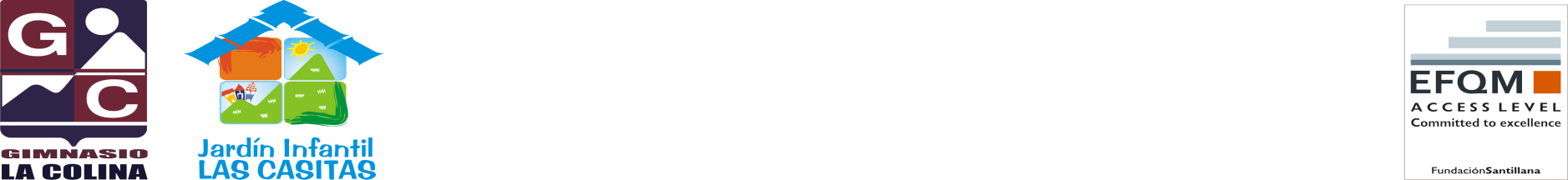 RÚBRICA PARA EVALUAR: PARTICIPACIÓN EN COMITÉNivel de logroConocimiento y procedimiento parlamentarioDesempeño en el debate1-2a. Si el delegado investigó, no lo demuestra. b. El delegado no conoce ni entiende los temas del comité. c. El delegado no conoce ni entiende la posición de su país d. El delegado no conoce las reglas de procedimiento en un Modelo de la ONU. El delegado casi nunca utiliza lenguaje parlamentario. a. El delegado interviene muy pocas veces. b. Las intervenciones del delegado no aportan a la discusión. Sus contribuciones nunca ayudan a la creación de soluciones. c.. El delegado no expone una posición correcta ni clara, y, si sustenta sus opiniones, no lo hace argumentando con hechos factibles. d. No muestra motivación3-4a. Se evidencia una muy limitada investigación. b. El delegado demuestra un escaso conocimiento de los temas del comité c. El delegado demuestra un escaso conocimiento de la posición de su país. d. El delegado conoce unas pocas reglas de procedimiento en un Modelo de la ONU y muestra equivocaciones en el uso del lenguaje parlamentario. a. El delegado interviene pocas veces. b. Las intervenciones del delegado generalmente no aportan a la discusión, afectando la fluidez del debate. Sus contribuciones casi nunca ayudan a la creación de soluciones. c. El delegado no expone una posición correcta ni clara, y rara vez sustenta sus opiniones argumentando con hechos factibles. d. El delegado frecuentemente se desconcentra y se dispersa con otras actividades. 5-6a. Se evidencia una investigación aceptable. b. El delegado demuestra conocer los temas pero su comprensión es limitada. c. El delegado demuestra conocer y entender la posición de su país. d. El delegado conoce algunas de las reglas de procedimiento en un Modelo de la ONU. El delegado conoce y utiliza el lenguaje parlamentario pero tiene equivocaciones. a. El delegado interviene un buen número de veces. b. Las intervenciones del delegado aportan a la discusión, ayudando a veces a la fluidez del debate. Sus contribuciones a veces ayudan a la creación de soluciones. c. El delegado generalmente expone una posición correcta y clara, y a veces sustenta sus opiniones argumentando con hechos factibles. d. Muestra motivación, pero a veces se dispersa7-8a. Se evidencia una muy buena investigación. b. El delegado demuestra conocer y entender los temas del comité, así como el contexto en el que ocurren. c. El delegado demuestra conocer y entender la posición de su país. d. El delegado muestra un buen grado de comprensión de la geopolítica global. Sabe acerca de la toma de decisiones en la comunidad internacional. Conoce algunos de los principales bloques ideológicos del mundoe. Muestra conocimiento de los procedimientos y del lenguaje parlamentario.a. El delegado interviene un muy buen número de veces. b. Las intervenciones del delegado aportan buenas cuestiones a la discusión, ayudando a la fluidez del debate. Sus contribuciones ayudan a la creación de soluciones. c. El delegado expone una posición correcta y clara. Casi siempre sustenta sus opiniones argumentando con hechos factibles. d. El delegado muestra buena motivación e interés9-10a. Se evidencia una profunda investigación. b. El delegado demuestra conocer y entender perfectamente los temas del comité así como el contexto en el que ocurren. c. El delegado demuestra conocer y entender la posición de su país a la perfección; su política, sus problemas, su historia, etc. d. El delegado muestra un excelente grado de comprensión de la geopolítica global. Entiende acerca de la toma de decisiones en la comunidad internacional. Conoce los principales bloques ideológicos del mundo. e. Muestra manejo de  los procedimientos y del lenguaje parlamentario.a. El delegado hace profusas intervenciones. b. Las intervenciones del delegado aportan nuevas cuestiones a la discusión, siendo esenciales para la fluidez del debate. Sus contribuciones son esenciales para la creación de soluciones. c. El delegado expone una posición correcta y clara. Siempre sustenta íntegramente sus opiniones argumentando con hechos factibles. Estructura sus intervenciones para aumentar su eficacia. d. Muestra seguridad de sí mismo. El delegado siempre muestra una alta motivación. Es entusiasta. e. Es excelente negociador